Творческий отчет«Внутренние отборочные соревнования к V Открытому Региональному чемпионату «Молодые профессионалы» WorldSkills Russia Московской области -20185 октября 2018 г. на базе «Луховицкий аграрно-промышленный техникум» в лаборатории-парикмахерской проведены отборочные соревнования по компетенции «Парикмахерское искусство». Целью проведения отборочных соревнований был отбор лучшего кандидата для участия в V Открытом Региональном чемпионате «Молодые профессионалы» WorldSkills Russia Московской области 2018-2019.В конкурсе приняли участие обучающиеся группы парикмахеров   Карькова Алена, Фомичева Светлана,  Кострюкова Мария, Ефимова Александра, Ломакина Татьяна, Павлова Виктория, Духовник Анна М, Мормылева Алена , Андрианова Наталья, Киселева Елена.Конкурсное задание было представлено в модулях:Модуль «А»- Собранная прическа на длинных волосах с окрашиванием по трем показателям.Модуль «Б» - Женская салонная стрижка с окрашиванием.      В судействе принимали участие  мастера производственного обучения:Кочеткова Лилия Николаевна, Витка Лилия Петровна, Мусина Наталья  Яковлевна.В целом итоги отборочных соревнований показали сравнительно неплохой уровень подготовки участников. В результате определилась участница № 9 – Мормылева  Алена, которая встретится с другими конкурсантами  региона на площадке в г. Клин, где они поборются за право участия в V Региональном Чемпионате!Таблица 1. Результаты соревнований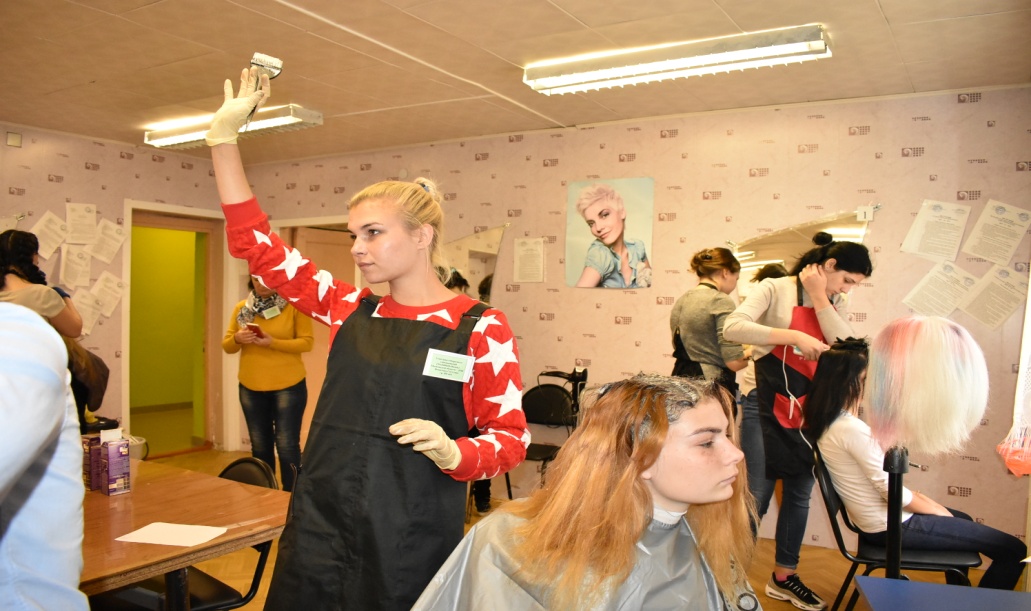 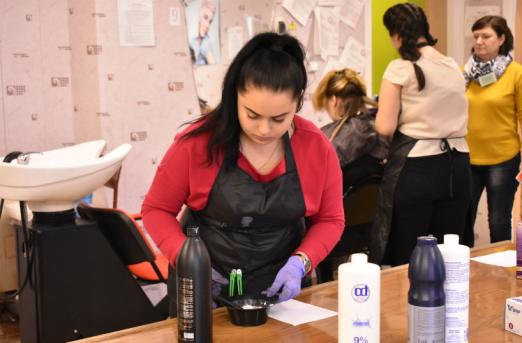 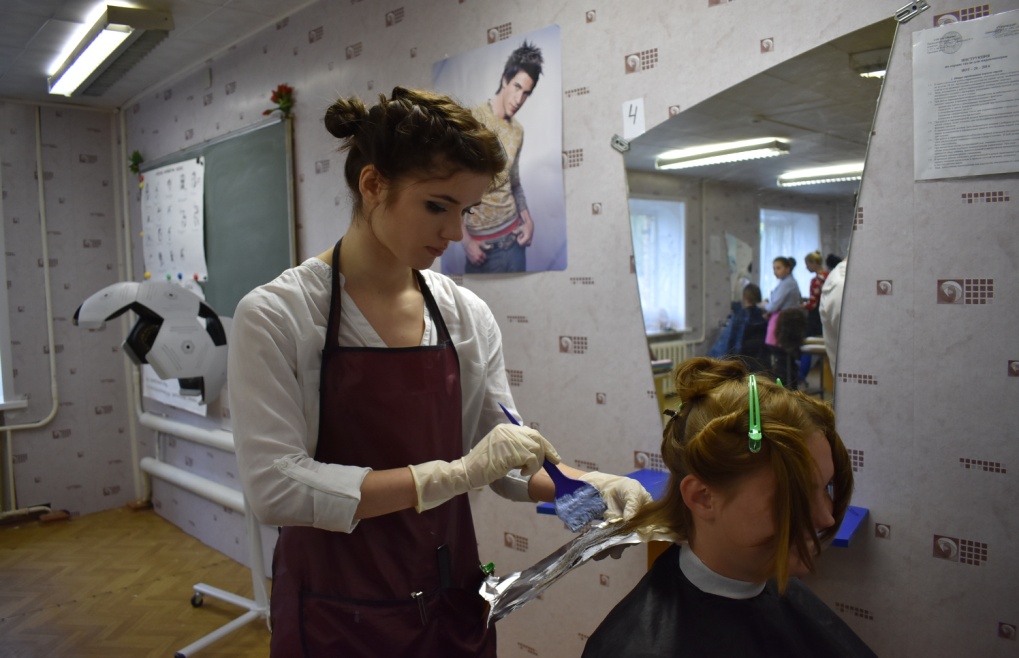 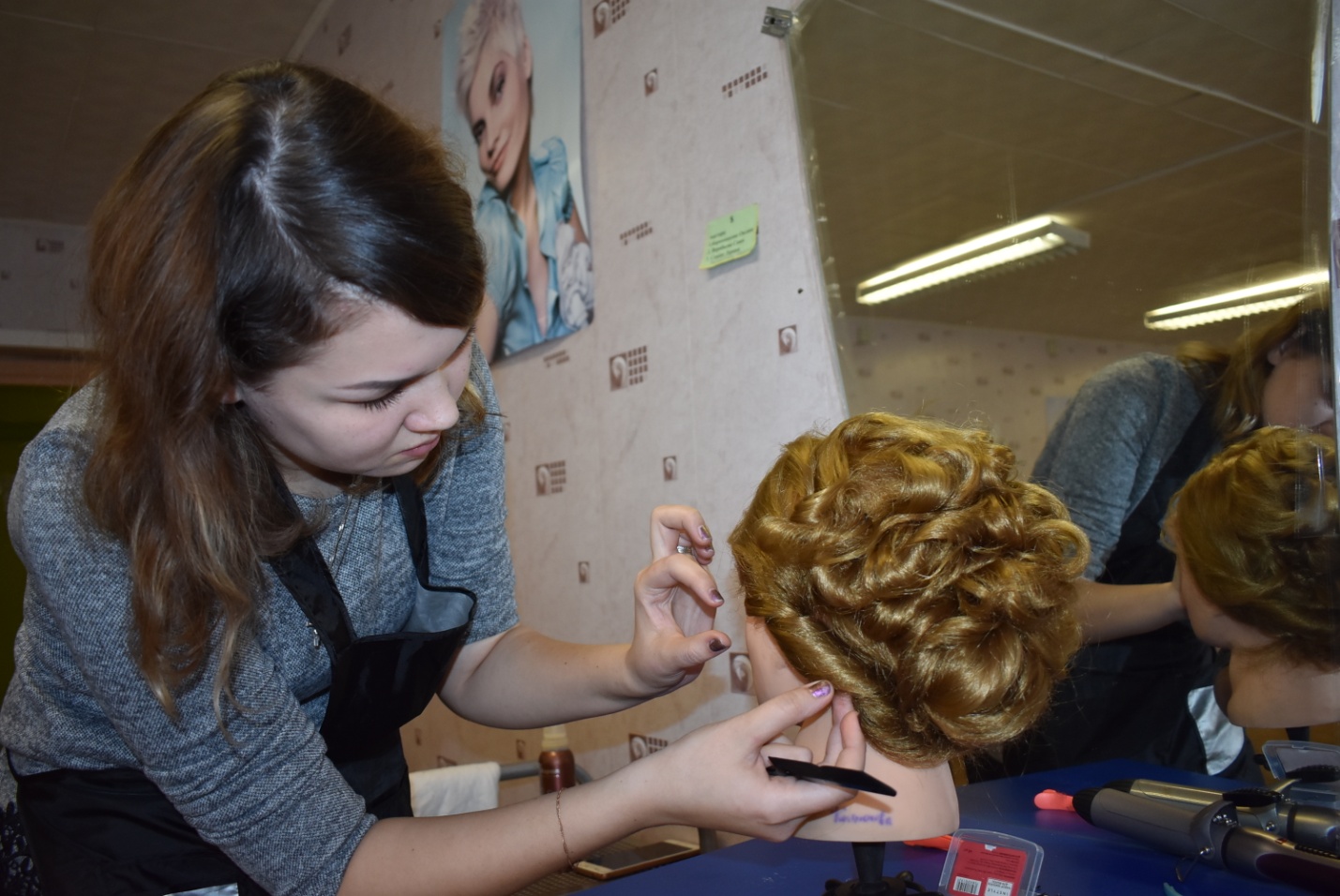 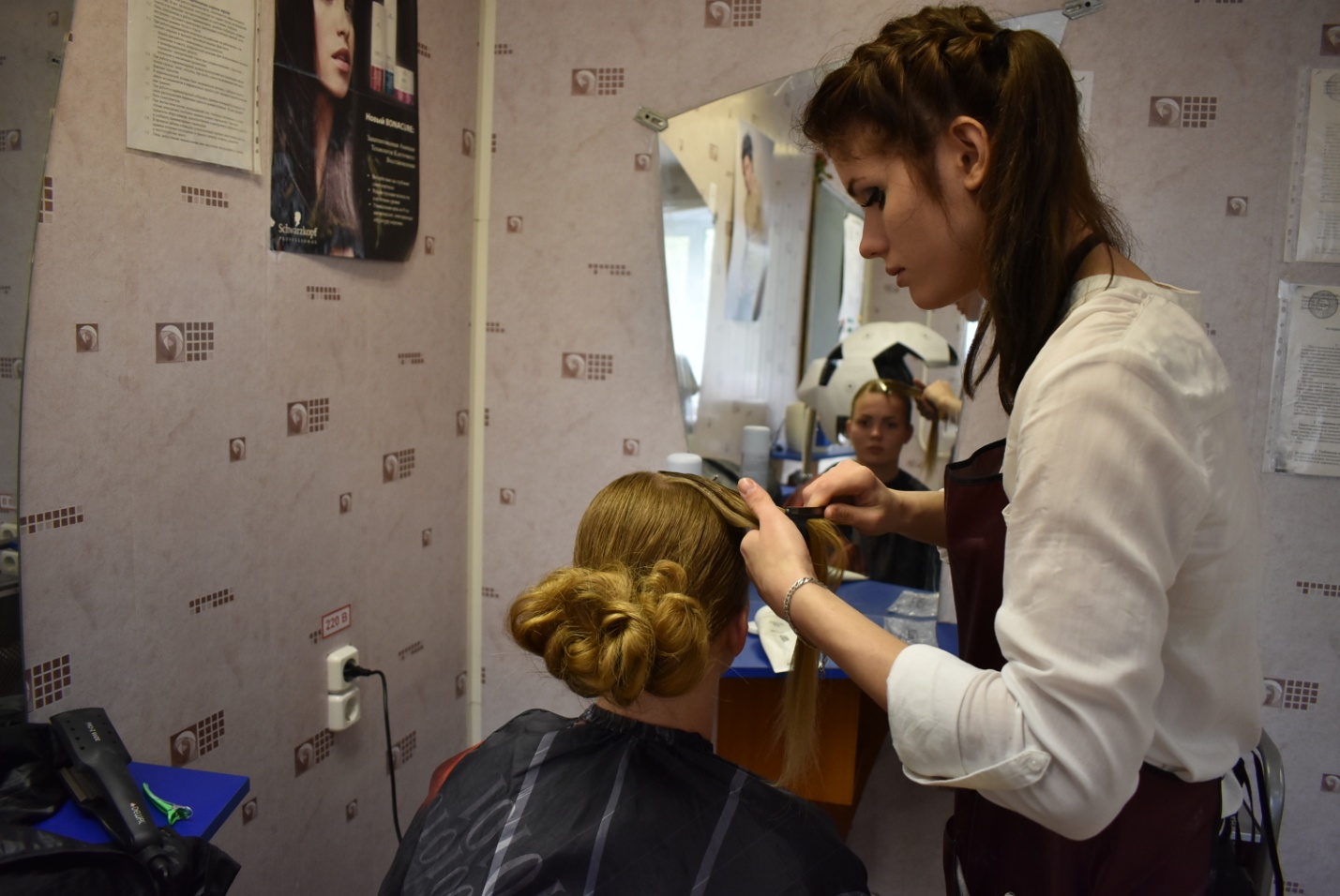 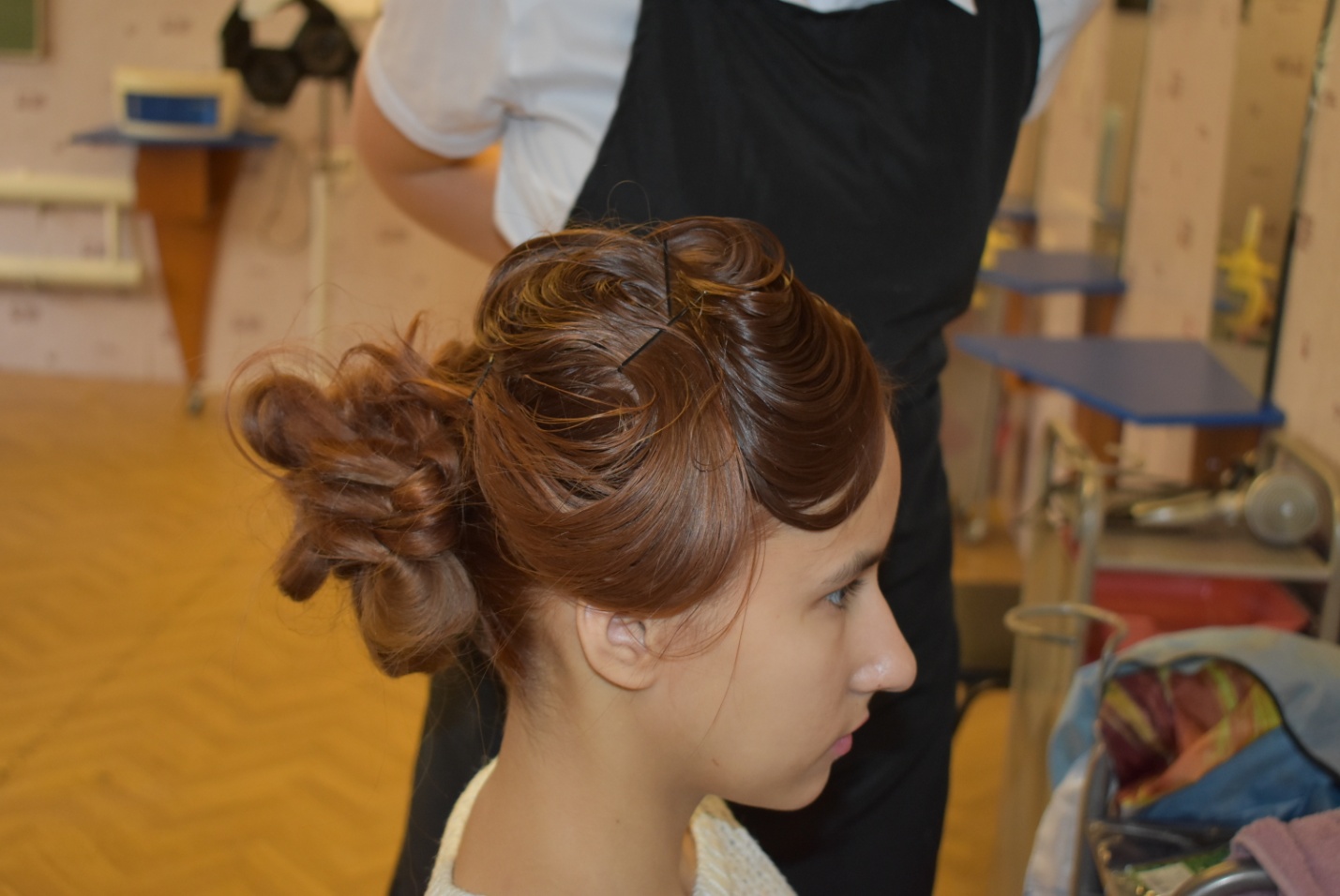 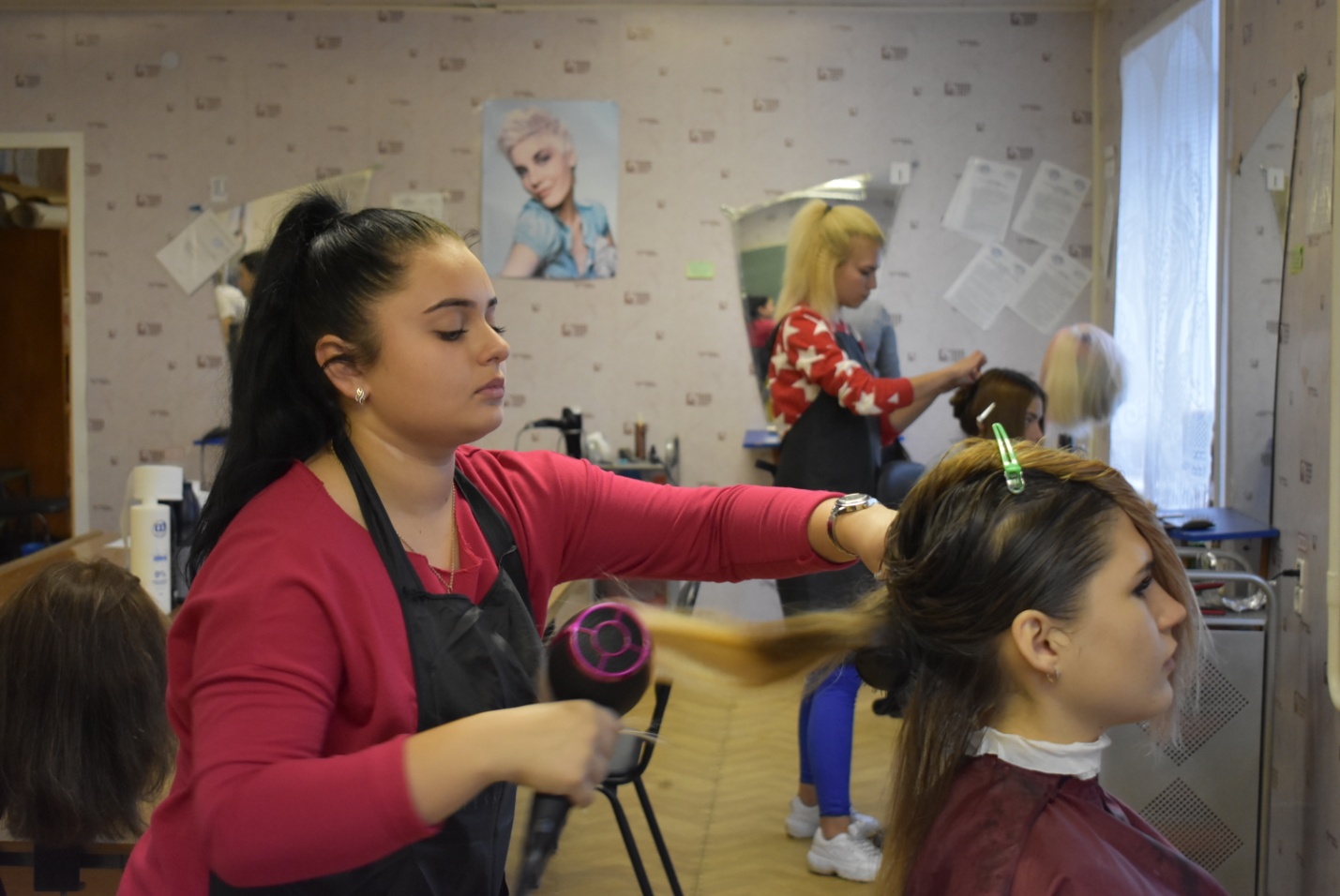 Молодцы девчонки!!!   Творческих вам побед!!!Мастер производственного обучения:  Кочеткова Лилия Николаевна№ п/пУчастникКомпетенцияКоличество участниковБаллМесто в рейтинге1.Яновская Юлия ВладимировнаПарикмахерское искусство1033,010